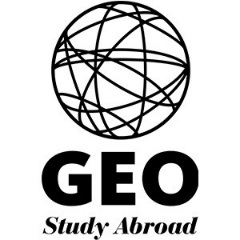 GEO Faculty Led, Customized, and Departmental Field SchoolProgram ProposalsGEO is always interested in hearing from faculty members and departments interested in developing new study abroad programs. For faculty or departments wishing to propose a program, the proposal form (GEO Faculty Led, Customized, and Departmental Field School Proposal Form) can be found on the next page of this document.While proposals are accepted on a rolling basis, hard deadlines for proposal submissions occur on December 15 for spring and summer programs and March 15 for fall programs.The next proposal deadlines are for the following terms:December 15, 2018 for spring and summer 2020 programsMarch 15, 2019 for fall 2020 programsDecisions regarding programs proposed to be held at a GEO site will be made within four weeks of the deadlines stated above. Decisions on proposals for programs to be held at a location which is not a GEO site will be made within four weeks of the completed proposal submission, provided it is submitted prior to the above deadlines.EligibilityUO Faculty and Departments – UO faculty and departments are encouraged to propose programs at any of the GEO sites listed below. In addition, they are invited to submit proposals for a destination relevant to their research interests. UO Departmental Field Schools – Departmental Field Schools are programs that are repeating with rotating faculty leaders and are connected to a department’s core curriculum.GEO Campus Partners – Faculty and departments from colleges and universities partnered with GEO are invited to submit customized program proposals at any of the following GEO sites:Accra, Ghana • Angers, France • Athens, Greece • Dublin, Ireland • Fes, MoroccoLondon, United Kingdom • Oviedo, Spain • Rosario, Argentina • Segovia, Spain • Siena, ItalySuccessful ProposalsGEO works with faculty and departments to develop programs that integrate well with the academic, co-curricular, and cultural strengths of GEO sites or other study locations.The success of a customized or faculty led program depends on a number of factors, including:Academic content that is attractive and relevant to at least one of the following:a broad spectrum of students from a variety of majors and interests;or, a focused and highly specialized major with strong departmental support for, and student interest in, the specific program theme.A thematic focus that is relevant to the location of the site abroad and can utilize distinctive local physical, cultural and academic resources.An enthusiastic and dedicated faculty leader(s) or department that can successfully promote the program to students starting 9-12 months prior to the program start date.Proposal ProcessAll faculty members who are interested in proposing a faculty led or customized program with GEO submit a completed GEO Faculty Led, Customized, and Departmental Field School Proposal Form along with the required endorsement signatures. UO faculty must also submit a Course Approval Form for each course being proposed, including signatures, which can be found at the end of the proposal document.For more information, or to discuss possible program ideas you may have, please contact Michael Price, GEO Program and Faculty Liaison Coordinator.Email: michaelp@uoregon.eduPhone: 541-346-6692GEO Faculty Led, Customized, and Departmental Field SchoolProgram Proposal FormFaculty and departments from the University of Oregon and GEO partner institutions may propose a faculty led study abroad program at one or more GEO sites abroad by completing this form. University of Oregon faculty may also use this form to propose a faculty led study abroad program at any other non-GEO site location. This form is meant to guide you through details of your proposed program. Please provide as much detail as possible. Once the proposal is submitted to GEO, a GEO Program Coordinator will contact you to further discuss your proposal. All program proposals that require the University of Oregon to issue academic credits must be approved by the Study Abroad Programs Committee (SAPC) at the University of Oregon.I. CONTACT INFORMATIONName of Proposer or Faculty Member: Current Position: Name of Institution: Department: Office mailing address: Office phone:  Cell Phone: Email: Skype: College Dean:Email:  	Office phone: Faculty/Department Chair:Email: 		Office phone: Campus Study Abroad Contact (If not from University of Oregon):Email: Office Phone: II. FACULTY BACKGROUNDA brief background and bio of faculty leader(s) (please also attach your CV when submitting your proposal):International experience (also include prior experience with leading study abroad programs or faculty participation in programs overseas, etc.):Foreign languages spoken and proficiency: III. PROGRAM PARAMETERSAt what GEO site would you like to teach or propose a field school?If the program location(s) will not be at a GEO Center, please provide information about the proposed location, in-country contacts and any services which may be provided by known vendors or providers:Length of program: Length of program should include the student arrival date to the student departure date.Proposed dates or term: Proposed dates should include the student arrival date to the student departure date.Will this program be offered on a one time or ongoing basis? Please describe the housing available for students participating in this program (if you are able to provide these details):Will classroom space be required?  Student EnrollmentAfter the program fee is finalized, GEO will contact you with a minimum enrollment number which must be met by the GEO student application deadline. If you have a minimum enrollment in mind, please list it here:If there is a maximum enrollment for the program, please list it here: Is this program open to students from the GEO network of campus partners, or only open to students from your home campus? What efforts will be made to make this program inclusive or equally accessible to students of color, low income students, students with disabilities, LGBTQ students, and students from other groups underrepresented in study abroad programs? Please address the accessibility of this program for students in the underrepresented groups above:To what group of students (e.g. undergraduate business majors) will this program be targeted?By what criteria will participants be selected?Additional Student Requirements (if applicable):Minimum cumulative GPA (if other than 2.50): Minimum university standing (sophomore, junior, etc.): Minimum language requirement, including the language: Pre-requisite course(s) required: Additional requirements: Does this program have an internship component?  Yes       No If yes, please explain below: IV. PROGRAM DESIGNProgram theme/title: Title of course 1: Applicable disciplines: Contact hours: Course level (100-400) Language of instruction: Brief description of course: Potential course-related excursions: Additional details (local contacts, other program activities, etc.): Will this course be approved for credit on your campus? If yes, in which department would this course be approved for credit and at what level? If multiple departments, list all. What requirement(s) does this course satisfy in your or other departments? Will this course fulfill a General Education requirement on your campus? If yes, please list what departmental and university requirements this course would fulfill: Title of course 2: Applicable disciplines: Contact hours: Course level (100-400) Language of instruction: Brief description of course: Potential course-related excursions: Additional details (local contacts, other program activities, etc.): Will this course be approved for credit on your campus? If yes, in which department would this course be approved for credit and at what level? If multiple departments, list all. What requirement(s) does this course satisfy in your or other departments? Will this course fulfill a General Education requirement on your campus? If yes, please list what departmental and university requirements this course would fulfill: *Please submit a draft syllabus for each course you are proposing*Note: if the program will be in a non-English speaking country, a language course may be recommended.Would you like to request additional courses to be taught by local faculty (optional, but may include language courses or other academic topics): If yes, please list course titles and language of instruction for each course: VI. ENDORSEMENTSFaculty Proposer__________________________________	_____________________________________Printed Name					Title__________________________________	_____________________________________Signature					DateDepartment Chair__________________________________	_____________________________________Printed Name					Title__________________________________	_____________________________________Signature					DateDean or Associate Dean__________________________________	_____________________________________Printed Name					Title__________________________________	_____________________________________Signature					DateUO Vice Provost for International Affairs__________________________________	_____________________________________Printed Name					Title__________________________________	_____________________________________Signature					Date                   GEO Faculty-led Program                      Course Approval FormA separate copy of this form is required at the time of proposal for each course that will beinstructed by a faculty member or other persons, as possible. In addition, please attach to this form (prior to evaluation) a tentative syllabus that addresses the general course information: brief course description, number of contact hours, main themes/topics, major readings/content, and proposed assignments or mentors of assessment. This form should be completed by the appropriate course evaluator in the respective department or program (e.g., as appropriate, undergraduate coordinator, graduate coordinator, etc.). Course title:  Name of the program: This course is approved for the following course level(s) (CHECK ONLY ONE OPTION):	188 	288  	388  	488  	588 	488/588 UO subject code (e.g. ANTH, ENG):   Proposed Course title for transcript: (Max 16 characters/spaces):Will this course count towards major requirements in your department?  Yes               No  If yes, please specify what course(s) or requirement(s): Will this course count towards minor requirements in your department?  Yes                 No  If yes, please specify what course(s) or requirement(s): Approved by (print name):  __________________________________________________Signature: ________________________________________    Date__________________Department ______________________    Title: _______________________________GEO Faculty-led Program                                           Course Approval FormA separate copy of this form is required at the time of proposal for each course that will beinstructed by a faculty member or other persons, as possible. In addition, please attach to this form (prior to evaluation) a tentative syllabus that addresses the general course information: brief course description, number of contact hours, main themes/topics, major readings/content, and proposed assignments or mentors of assessment. This form should be completed by the appropriate course evaluator in the respective department or program (e.g., as appropriate, undergraduate coordinator, graduate coordinator, etc.). Course title:  Name of the program: This course is approved for the following course level(s) (CHECK ONLY ONE OPTION):	188 	288  	388  	488  	588 	488/588 UO subject code (e.g. ANTH, ENG):   Proposed Course title for transcript: (Max 16 characters/spaces):Will this course count towards major requirements in your department?  Yes               No  If yes, please specify what course(s) or requirement(s): Will this course count towards minor requirements in your department?  Yes                 No  If yes, please specify what course(s) or requirement(s): Approved by (print name):  __________________________________________________Signature: ________________________________________    Date__________________Department ______________________    Title: _______________________________Thank you for completing the GEO Customized and Faculty-led Programs Proposal Form. If you have questions or to submit the proposal form, please email Michael Price at michaelp@uoregon.edu. GEO (Global Education Oregon) 5209 University of Oregon Eugene, OR 97403 USA800-654-2051
geo.uoregon.edu 